Трейл - забег "Долгая Трейл"Серия стартов «Тагильский Трейл»г. Нижний Тагил, гора Долгая, л/б Спартак31 августа 2019ПОЛОЖЕНИЕпроведении Трейл - забега  «Долгая Трейл»           12км Цели и задачи.популяризация и дальнейшее развитие трейлраннинга;повышение спортивного мастерства;общение с ведущими спортсменами города и области;выявление лучших и перспективных спортсменов свердловской области;популяризация массового активного отдыха на природе.2 этап Серии стартов «Тагильский Трейл» в 2019 году 2 этап в зачёт Кубка «Тагильский Трейл 2019» Руководство подготовкой и проведение.Общее руководство подготовкой и проведением соревнований осуществляет Клуб «RuNT», при поддержке Туристического клуба «Азимут». Непосредственное проведение соревнований возлагается на главную судейскую коллегию.Время и место проведения.Соревнования проводятся 31 августа 2019 года.Свердловская область, окрестности г. Нижнего Тагила, гора ДолгаяЦентр соревнований – л/б «Спартак»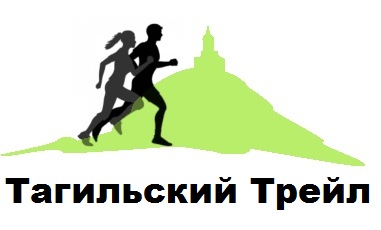         Программа соревнований:9:00 – 10:30 регистрация участников, выдача номеров;10:30 Старт детской дистанции 1км10:55 Построение участников на старте основой дистанции;11:00 Старт групп на 12 км;14:00 Церемония награждения победителей и призеров забега.Участники соревнований.участию в соревнованиях допускаются команды спортивных клубов, а также любители кроссового бега, все личные спортсмены. Желательно иметь допуск врача и страховку от несчастного случая. Участники забега сами несут ответственность, за свое здоровье (на регистрации заполняется карточка участника, в случае каких-либо травм участник сам несет ответственность за здоровье). Настоятельно рекомендуем иметь допуск для занятий в спортивных соревнованиях. Справку можно получить в поликлинике по месту жительства или в физ-диспансере. В справке допустима формулировка: "Допущен к массовым соревнованиям".В соответвии с приказом Министерства здравоохранения РФ N134н. Основанием для допуска участника к соревнованиям является наличие у него медицинского заключения о допуске к участию в соревнованиях.Предварительная техническая информация на Трейл-забег «Долгая Трейл» ) Детский забег – 1км. Набор высоты 15 метров.) Основная дистанция Трейла: 12 км. Набор высоты 300 метров. 2 пункта питания.               Трассы забегов спланированы БЕЗ ЭКСТРИМАЛЬНЫХ УЧАСТКОВ!  Круг проложен по интересной лесной местности, с выходом к горе Долгой и преодолением карстового оврага. Дистанция проложена по лесным тропам и грунтовым дорогам шириной от 1 до 3 метров. Вся дистанция промаркирована сигнальной лентой, на резких поворотах вам в помощь будут волонтеры!     6. Возрастные группы и дистанция.Дети – 1км: - До 6 лет - 7-9 лет - 10-12 лет Мужчины и женщины – 12км- До 18 лет - 18-29 лет - 30-39 лет - 40-49 лет - >50 Определение победителей и награждение.Победители и призеры в каждой возрастной группе на каждой дистанции награждаются грамотами,  медалями и призами от  Интернет – магазина «RuNT»  и магазина «UltraSport» за 1- 3 место. (Спонсоры соревнований будут пополнены)Первые места в абсолюте награждаются отдельными ценными призами.ВСЕ ФИНИШЕРЫ ПОЛУЧАЮТ ПАМЯТНУЮ МЕДАЛЬ ОРИГИНАЛЬНОГО ДИЗАЙНА!Проживание и питание:Участники из других городов могут остановиться, переодеться и оставить вещи в день соревнований  на л/б «Спартак».Порядок и сроки подачи заявок.Заявка на участие принимается через сервис Orgeo.ru:Просим всех участников пройти электронную регистрацию!Если у вас возникли проблемы при регистрации, пишите, пожалуйста, на почту: tagil.trail@gmail.comСтартовый пакет включает в себя:участие в хорошо подготовленном Трейл-забеге;подготовка дистанции;оригинальная медаль финишёра;питание на дистанции (изюм, бананы, курага, изотоник, вода);фото с дистанции;подарочные купоны и продукция спонсоров;медали и призы победителям забега.ФинансированиеРасходы по командированию участников, несут командирующие организации. Соревнования проводятся на самоокупаемости и при поддержке спонсоров. Стартовый взнос для участия в соревнованиях составляет:Скидки на стартовый взнос:
- Детям до 18 лет и взрослым старше 50 – 10%  (Автоматически при регистрации)
- Призерам любого старта из серии «Тагильский Трейл 2018» (“Первый Тагильский Трейл”, “Голый Камень Трейл”) – 10% (Для получения скидки нужно написать организатору или в сообщения группы Тагильский Трейл) - Абсолютным победителям любого старта из серии «Тагильский Трейл 2018» (“Первый Тагильский Трейл”, “Голый Камень Трейл”) – 20%(Для получения скидки нужно написать организатору или в сообщения группы Тагильский Трейл)Заявка считается поданной, если пройдена электронная регистрация и оплачен стартовый взнос.Лимит трассы – 300 участниковСтартовый взнос можно оплатить переводом на карту Сбербанка:5469 1600 1093 0407  (получатель Дмитрий Геннадьевич С.),При переводе средств указывайте ФИО, номер дистанции, год рождения, спортивный клуб.tagil.trail@gmail.com  +79826109613Просим участников бежать с номерами,  и оплачивать стартовый взнос заранее.Схема проездаНа общественном транспорте:С вокзала можно добраться на автобусе №3 (Вокзал – Пансионат «Аист») Расписание автобуса:
Вокзал: 06:45, 07:55, 09:35, 10:35, 11:35, 13:55, 14:55, 15:55, 17:30, 18:30, 19:30;
Пансионат "Аист": 06:15, 07:15, 08:25, 10:05, 11:05, 12:05, 14:25, 15:25, 16:25, 18:00, 19:00, 20:00.
Выйти нужно на остановке «л/б Спартак» за одну остановку до конечной и пройти до базы 500 метров дальше по пешеходной дорожке, которая идёт параллельно автомобильной дороги.Участников с личными автомобилями, просьба парковать машины на стоянке л/б  Спартак. 57.883058, 59.876978 –Координаты старта. https://vk.com/tagil.trail - Вся новая информация по забегу и серии стартов «Тагильский Трейл»Требования к участникам соревнованийПрочитать и понять данное Положение о забеге. Заявка на забег означает полное и  безоговорочное принятие настоящих Правил.Участники освобождают организаторов от любой материальной, гражданской или уголовной ответственности в случае телесного повреждения или материального ущерба, понесенного ими в течение гонки.Заявляясь на забег, Вы гарантируете, что Вы осведомлены о состоянии Вашего здоровья, пределах собственных физических возможностей и уровне своих технических навыков.Организаторы оставляют за собой право дисквалифицировать участников, замеченных в небрежном и грубом отношении к природе. Весь мусор необходимо уносить с собой до финиша.Во время гонки стартовые номера всегда должны быть на участниках и прикрепляться поверх всей одежды.Участник, сошедший с дистанции, должен в максимально короткий срок связаться с организаторами и явиться на финиш.Телефон для справки: +7-982-610-96-13 (Дмитрий)До встречи на забеге «Долгая Трейл»!Первая серия Трейл стартов в Нижнем Тагиле!Дистанция  / Датадо 25 августапосле 25 августа и в день старта(с предварительной регистрацией)1 км100р100р12 км500р600р